(ÜYELERİMİZİN VERECEKLERİ DİLEKÇE ÖRNEĞİ) …………………………………………………… OKULU MÜDÜRLÜĞÜNE
                                                                                                          Eğitim İş Sendikası Merkez Yönetim Kurulu’nun almış olduğu 03.09.2018 ve 411  sayılı kararı ile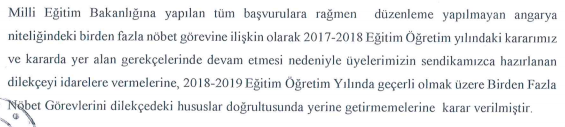   Sendikanın çağrısı doğrultusunda söz konusu demokratik eyleme katılacağımdan;Öncelikle tarafıma birden fazla nöbet görevi verilmemesini,Verilmesi halinde hangi nöbetimi tutmamın kurumun işleyişi açısından uygun olacağının,tarafıma yazılı olarak bildirilmesini,Bildirilmediği taktirde her hafta için nöbet çizelgesinde bulunan ilk (ders saati öncesinde başlayıp ders saatinden sonra sona eren ) nöbet görevini yerine getireceğimi, diğer nöbet görevlerimi sendika kararı gereğince yerine getirmeyeceğimi bildiririm.Okul Müdürlüğünüzün idari sorumluluğu altında bulunan nöbet görevleriyle ilgili olarak eyle  kararına uyacağım günlerde gereken idari tedbirlerin alınması hususunu hatırlatmak zorunluluk arz etmiştir.  Gereğini bilgilerinize sunarım.  …./…../2018EK:  Eğitim İş Merkez Yönetim Kurulunun 03.09.2018 tarih ve 411 sayılı karar örneği